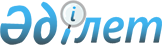 О снятии ограничительных мероприятий и признании утратившим силу решения акима Жалаулинского сельского округа Актогайского района от 27 января 2022 года № 2 "Об установлении ограничительных мероприятий"Решение акима Жалаулинского сельского округа Актогайского района Павлодарской области от 31 марта 2022 года № 3. Зарегистрировано в Министерстве юстиции Республики Казахстан 8 апреля 2022 года № 27481
      В соответствии с подпунктом 8) статьи 10-1 Закона Республики Казахстан "О ветеринарии", пунктом 1 статьи 27 Закона Республики Казахстан "О правовых актах" и на основании представления главного государственного ветеринарно-санитарного инспектора Актогайского района от 16 марта 2022 года № 2-02/60, РЕШИЛ:
      1. Снять ограничительные мероприятия, установленные на территории села Шолаксор Жалаулинского сельского округа Актогайского района, в связи с проведением комплекса ветеринарных мероприятий по ликвидации болезни инфекционный ринотрахеит крупного рогатого скота.
      2. Признать утратившим силу решение акима Жалаулинского сельского округа Актогайского района от 27 января 2022 года № 2 "Об установлении ограничительных мероприятий" (зарегистрировано в Реестре государственной регистрации нормативных правовых актов за № 26717).
      3. Контроль за исполнением настоящего решения оставляю за собой.
      4. Настоящее решение вводится в действие со дня его первого официального опубликования.
					© 2012. РГП на ПХВ «Институт законодательства и правовой информации Республики Казахстан» Министерства юстиции Республики Казахстан
				
      Аким Жалаулинского сельского округа 

А. Медетов
